Professional Growth Goal 1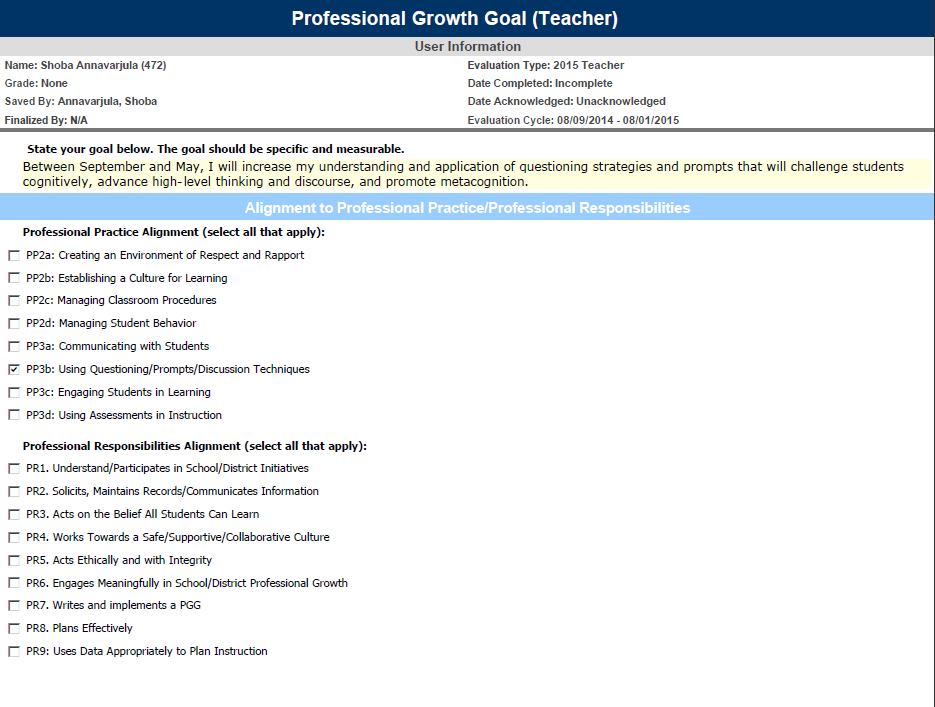 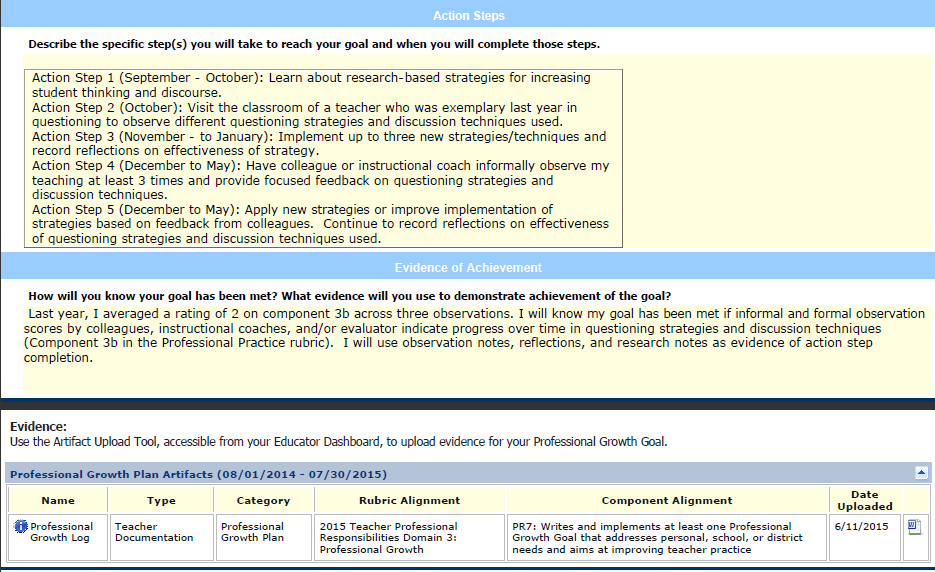 